                          В соответствии с пп. 14 п.2. ст. 10 Закона Санкт-Петербурга от 23.09.2009 г. № 420-79 "Об организации местного самоуправления в Санкт-Петербурге, ст. 11 Закона Санкт-Петербурга от 08.11.2001 г. № 760-95 "Об участии граждан в обеспечении правопорядка в Санкт-Петербурге", требования прокурора Центрального района от 23.06.2014 г. № 11-2014 "Об изменении нормативного правового акта с целью исключения выявленного коррупциогенного фактора", местная Администрация Муниципального образования Лиговка - ЯмскаяП О С Т А Н О В Л Я Е Т:1.   Внести следующие изменения и дополнения в приложение № 2  к постановлению местной Администрации Муниципального образования Лиговка-Ямская  от 19.11.2013 г. № 171 "Об утверждении Положения "О порядке предоставления субсидий гражданам и общественным объединениям, участвующим в обеспечении правопорядка на территории Муниципального образования Лиговка-Ямская, порядка проведения конкурсного отбора, создании комиссии по проведению конкурсного отбора и утверждении порядка работы данной комиссии ":           1.1.    в пункте  6.3. слово "требованием" заменить на слово                          "претензией".         1.2.     пункт 6.4.  изложить в  следующей редакции:«6.4.  Местная Администрация осуществляет контроль за возвратом денежных средств получателем субсидий в местный бюджет. Срок возврата субсидии составляет десять рабочих дней с даты направления получателю субсидий претензии и постановления местной Администрации о возврате субсидии в местный бюджет".   1.3.    пункт  6.5. изложить в следующей редакции:                 "6.5. В случае неперечисления получателем субсидий денежных       средств в местный бюджет в сумме и в срок, указанные в         претензии о возврате субсидии в местный бюджет, возврат            субсидий осуществляется в судебном порядке.                 дополнить пунктом 6.6. следующего содержания:   1.4.   "6.6. Срок обращения местной Администрации Муниципального         образования Лиговка-Ямская в суд с исковым заявлением о      возврате получателем субсидии денежных средств в местный             бюджет составляет четырнадцать рабочих дней по истечении          срока, указанного в п.6.4. настоящего приложения".2.   Опубликовать    настоящее   постановление   в    официальном                печатном       издание             Муниципального   Совета     Муниципального              образования Лиговка-Ямская    -  газете  «Лиговка-Ямская»  и           разместить   в информационно -телекоммуникационной  сети              «Интернет»    на   официальном сайте  Муниципального образования          Лиговка-Ямская (ligovka-yamskaya.sankt-peterburg.info).3.         Направить   настоящее     постановление    в   Правительство   Санкт-          Петербурга для включения  в регистр нормативных правовых    актов             Санкт -    Петербурга.4.         Настоящее    постановление  вступает  в силу на следующий день после дня  его официального опубликования (обнародования).5.         Контроль  за  выполнением  настоящего  постановления оставляю за                                   собой.И.о. Главы местной Администрации                                           Муниципального образования Лиговка-Ямская                                                                                                           О.Ю. Буканова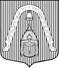 МЕСТНАЯ  АДМИНИСТРАЦИЯВНУТРИГОРОДСКОГО МУНИЦИПАЛЬНОГО  ОБРАЗОВАНИЯСАНКТ-ПЕТЕРБУРГА МУНИЦИПАЛЬНЫЙ ОКРУГ ЛИГОВКА-ЯМСКАЯМЕСТНАЯ  АДМИНИСТРАЦИЯВНУТРИГОРОДСКОГО МУНИЦИПАЛЬНОГО  ОБРАЗОВАНИЯСАНКТ-ПЕТЕРБУРГА МУНИЦИПАЛЬНЫЙ ОКРУГ ЛИГОВКА-ЯМСКАЯМЕСТНАЯ  АДМИНИСТРАЦИЯВНУТРИГОРОДСКОГО МУНИЦИПАЛЬНОГО  ОБРАЗОВАНИЯСАНКТ-ПЕТЕРБУРГА МУНИЦИПАЛЬНЫЙ ОКРУГ ЛИГОВКА-ЯМСКАЯМЕСТНАЯ  АДМИНИСТРАЦИЯВНУТРИГОРОДСКОГО МУНИЦИПАЛЬНОГО  ОБРАЗОВАНИЯСАНКТ-ПЕТЕРБУРГА МУНИЦИПАЛЬНЫЙ ОКРУГ ЛИГОВКА-ЯМСКАЯПОСТАНОВЛЕНИЕПОСТАНОВЛЕНИЕПОСТАНОВЛЕНИЕПОСТАНОВЛЕНИЕ27 июня 2014г.№№70"О внесении изменений в постановление местной Администрации Муниципального образования Лиговка-Ямская от 19.11.2013 г. № 171 "Об утверждении Положения "О порядке предоставления субсидий гражданам и общественным объединениям, участвующим в обеспечении правопорядка на территории Муници- пального образования Лиговка-Ямская, порядка проведения конкурсного отбора, создании комиссии по проведению конкурсного отбора и утверждении порядка работы данной комиссии ""О внесении изменений в постановление местной Администрации Муниципального образования Лиговка-Ямская от 19.11.2013 г. № 171 "Об утверждении Положения "О порядке предоставления субсидий гражданам и общественным объединениям, участвующим в обеспечении правопорядка на территории Муници- пального образования Лиговка-Ямская, порядка проведения конкурсного отбора, создании комиссии по проведению конкурсного отбора и утверждении порядка работы данной комиссии "